Supplementary material for: De Santiago, K., Palmer, T.A, Wetz, M.S. & Beseres Pollack, J. (2020) Response of macrobenthic communities to changes in water quality in a subtropical, microtidal estuary (Oso Bay, Texas). Experimental Results Table S. Mean abundances of taxa occurring at each station (n/m2)Table S2. Mean (and standard deviation) of water quality and sediment variables at each station. DOC = Dissolved Organic Carbon, TDN = Total Dissolved Nitrogen, DON = Dissolved Organic NitrogenTable S. Correlations among water quality variables. Numbers for each correlation represent Pearson Correlation Coefficient (r), Prob > |r| (p) and number of observations (N). Values have not been adjusted for possible multiple testing error. 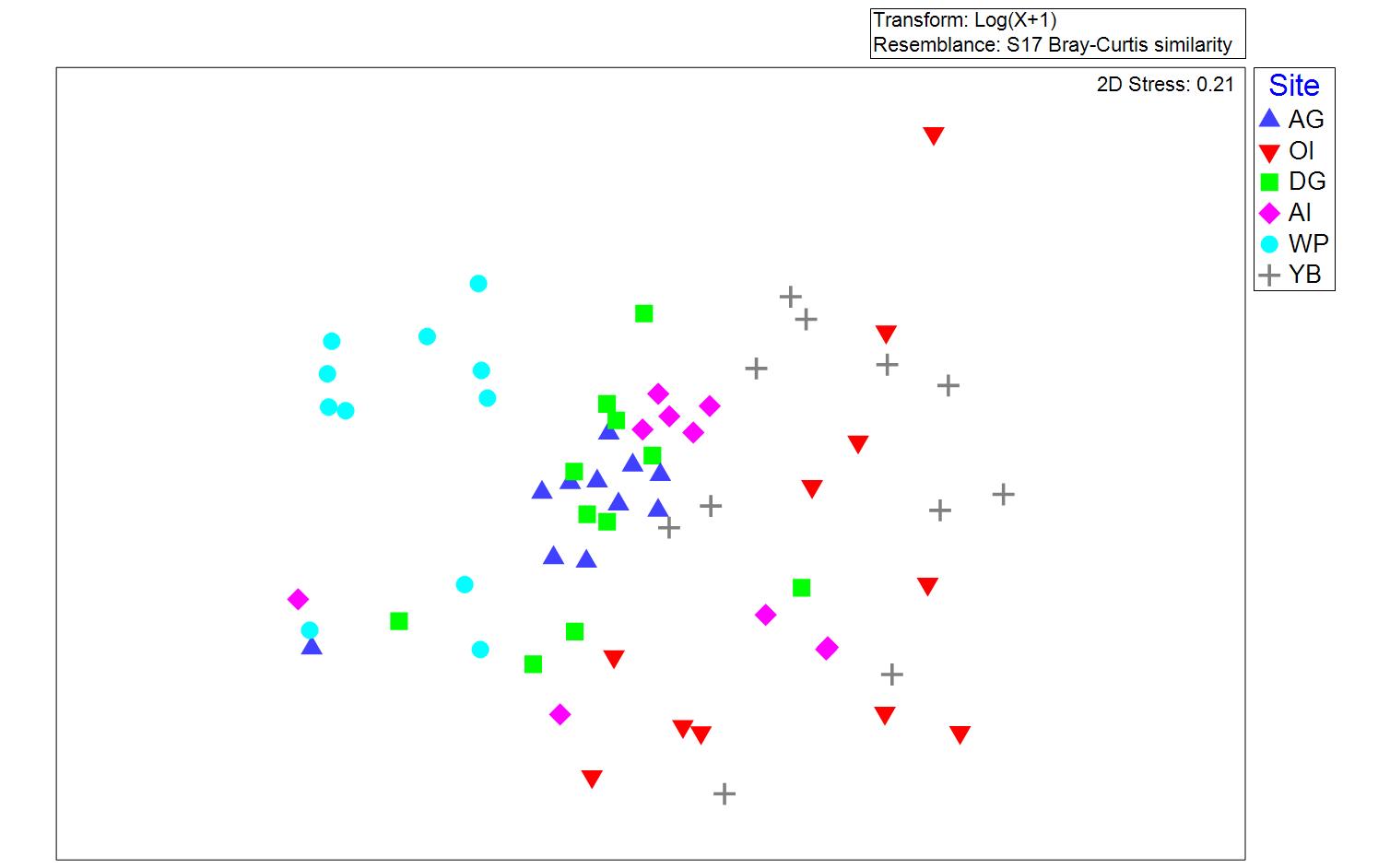 Figure S. Non-metric multidimensional scaling plot of spatial variation in macrofaunal community composition for six stations sampled over 11 months.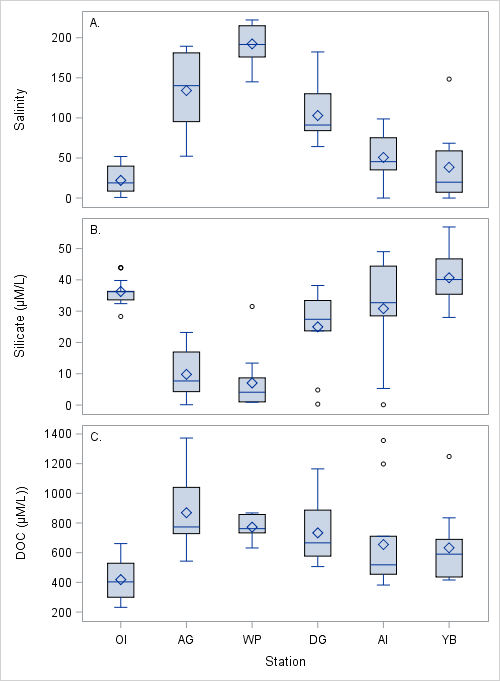 Figure S. Concentrations of salinity (A), silicate (B) and dissolved organic carbon (C) at each station. Diamonds represent means. Circles represent outliers (>|1.5 IQR +/- 75th/25th percentiles|)TaxaAGOIDGAIWPYBMeanOstracoda3115212177011091479014725693Streblospio benedicti1018413697328222921063037611943Capitella capitata861330161780212460681Nereididae4960920590177118384Amphipoda3583649378260673346Oligochaeta142241027715550303Chironomidae larvae001209200155Bivalvia0236083020187Scoloplos sp.0319010607183Polydora sp.121283130010657Mediomastus californiensis05900024851Brania sp.02240002441Hypereteone heteropoda012120018935Heteromastus filiformis01200020135Cumacea011800121224Prionospio heterobranchia000009416Tanaidacea0591200012Gastropoda0240350010Hesionidae0002403510Capitella aciculata2401201208Isopoda12120012128Phyllodocidae024000248Syllidae12120012128Callinectes sapidus001201204Insecta larvae120001204Mysida012000124Nemertea120000124Sphaerosyllis aciculata00000244Arenicola cristata01200002Bivalvia juvenile00000122Cirriformia filigera01200002Glycinde sp.01200002Goniadidae01200002Holothuroidea00000122Larval teleost00120002Lysidice spp.00000122Decapoda larvae00001202Palaemon sp.12000002Sigambra tentaculata00000122Sipuncula00000122Total14928319813465256201500133300740039MediumVariableOIAGWPDGAIYBWaterSalinity36.39.87.025.030.840.7(4.0)(7.6)(9.1)(12.0)(15.5)(7.8)Temperature22.723.625.122.822.323.9(°C)(6.0)(5.4)(4.7)(6.1)(6.9)(6.3)Dissolved Oxygen6.55.44.46.36.65.9(mg/L)(1.6)(2.8)(2.6)(2.7)(2.1)(1.1)pH8.28.37.48.38.38.2(0.3)(0.4)(0.5)(0.4)(0.2)(0.1)Ammonia2.0122.8413.621.013.83.4(µM/L)(2.2)(183.5)(273.6)(33.3)(28.2)(2.9)Chlorophyll-a6.434.65.523.225.710.1(µg/L)(2.8)(33.0)(7.3)(11.3)(19.7)(8.8)DOC418.3869.3772.0733.3654.7632.7(µM/L)(138.4)(246.1)(74.1)(198.5)(322.6)(243.3)DON31.381.296.260.451.746.7(µM/L)(10.9)(51.6)(57.9)(18.7)(27.9)(17.2)Nitrate+Nitrite1.6160.0456.716.412.67.4(µM/L)(4.2)(161.0)(339.0)(20.4)(19.7)(18.8)Nitrite0.317.418.14.43.70.6(µM/L)(0.6)(13.1)(11.1)(7.1)(6.3)(0.9)Orthophosphate0.428.247.57.55.01.6(µM/L)(0.2)(21.5)(23.9)(5.3)(4.6)(2.5)Silicate22.1134.1192.3102.950.738.3(µM/L)(17.1)(43.7)(23.2)(34.3)(27.8)(43.0)TDN35.0364.0991.497.778.157.5(µM/L)(13.3)(328.0)(267.8)(46.2)(44.9)(20.5)SedimentClay0.218.615.655.627.518.4(%)(0.0)(3.8)(7.2)(2.5)(2.8)(2.8)Rubble2.410.60.91.41.38.1(%)(0.4)(1.6)(0.2)(1.1)(0.2)(4.0)Sand97.258.575.114.956.363.9(%)(0.4)(5.7)(12.1)(2.8)(3.8)(8.3)Silt0.312.38.628.315.09.8(%)(0.1)(0.3)(4.7)(6.2)(0.8)(1.5)Chlorophyll-a6.511.330.532.712.15.8(mg/L)(2.9)(7.0)(19.8)(33.6)(8.1)(2.5)VariablesChl-aSalDOpHTempDOCTDNAmmoniaNO3+NO2NitriteDONSilicateOrthoPChlorophyll-a10.036820.141990.38850.15480.61801-0.17661-0.20787-0.166210.057340.269840.21835-0.08241(µg/L)0.76910.25540.00130.2146<.00010.15930.0940.18230.64740.03110.07820.510766666666666565666666646666Salinity0.0368210.13940.364320.02254-0.12413-0.58795-0.46218-0.5301-0.5105-0.32768-0.615-0.57710.76910.22970.00120.84670.3246<.0001<.0001<.0001<.00010.0082<.0001<.000166767676766565666666646666Dissolved Oxygen0.141990.139410.5995-0.32646-0.23126-0.32475-0.34055-0.21317-0.0897-0.30464-0.32083-0.35419(mg/L)0.25540.2297<.00010.0040.06380.00830.00510.08570.47380.01440.00860.003566767676766565666666646666pH0.38850.364320.59951-0.071390.00212-0.58255-0.54668-0.47265-0.26116-0.21196-0.41858-0.510890.00130.0012<.00010.540.9866<.0001<.0001<.00010.03420.09270.0005<.000166767676766565666666646666Temperature0.15480.02254-0.32646-0.0713910.46040.1065-0.011650.16339-0.090680.221050.281670.06717(°C)0.21460.84670.0040.540.00010.39850.9260.18990.4690.07920.0220.59266767676766565666666646666DOC0.61801-0.12413-0.231260.002120.460410.274010.206950.175780.298880.574140.618390.26567(µM/L)<.00010.32460.06380.98660.00010.02720.09810.16130.0156<.0001<.00010.032465656565656565656565646565TDN-0.17661-0.58795-0.32475-0.582550.10650.2740110.819280.848530.719520.632790.797730.80681(µM/L)0.1593<.00010.0083<.00010.39850.0272<.0001<.0001<.0001<.0001<.0001<.000165656565656565656565646565Ammonia-0.20787-0.46218-0.34055-0.54668-0.011650.206950.8192810.408270.606770.488150.624030.52486(µM/L)0.094<.00010.0051<.00010.9260.0981<.00010.0007<.0001<.0001<.0001<.000166666666666565666666646666Nitrate+Nitrite-0.16621-0.5301-0.21317-0.472650.163390.175780.848530.4082710.588130.439540.680780.81865(µM/L)0.1823<.00010.0857<.00010.18990.1613<.00010.0007<.00010.0003<.0001<.000166666666666565666666646666Nitrite0.05734-0.5105-0.0897-0.26116-0.090680.298880.719520.606770.5881310.44090.630190.64532(µM/L)0.6474<.00010.47380.03420.4690.0156<.0001<.0001<.00010.0003<.0001<.000166666666666565666666646666DON0.26984-0.32768-0.30464-0.211960.221050.574140.632790.488150.439540.440910.649820.40933(µM/L)0.03110.00820.01440.09270.0792<.0001<.0001<.00010.00030.0003<.00010.000864646464646464646464646464Silicate0.21835-0.615-0.32083-0.418580.281670.618390.797730.624030.680780.630190.6498210.74113(µM/L)0.0782<.00010.00860.00050.022<.0001<.0001<.0001<.0001<.0001<.0001<.000166666666666565666666646666Orthophosphate-0.08241-0.5771-0.35419-0.510890.067170.265670.806810.524860.818650.645320.409330.741131(µM/L)0.5107<.00010.0035<.00010.5920.0324<.0001<.0001<.0001<.00010.0008<.000166666666666565666666646666